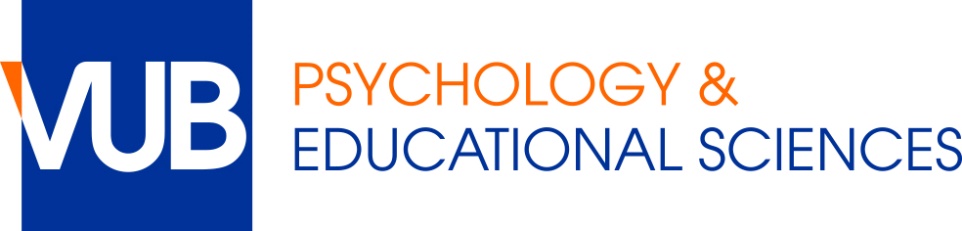 _______________________________________________________________________________________________________________________	
Enrollment and Registration of Course unit ULB 						   	                   		    Academic year 20……-20……_______________________________________________________________________________________________________________________________Return this form to the faculty secretariat or send it by email (3C207 - pe.mobility@vub.be).Name + surname: 

ID-number VUB:	

Programme + year:

Date of birth:
Place of birth:
Nationality:

Gender:
Email:
Telephone number:
Residential address:ULB-course(s) you wish to enroll for as an optional course:(+ how many ECTS = this course?)